Publicado en Monzón el 12/11/2019 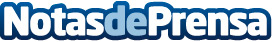 SPI Tecnologías cumple 25 años siendo una de las empresas referentes en HuescaSPI Tecnologías cumple 25 años en el sector de la informática y de la tecnología, siendo una de las empresas referentes de este sector en HuescaDatos de contacto:SPI TECNOLOGÍAS 974 415 571Nota de prensa publicada en: https://www.notasdeprensa.es/spi-tecnologias-cumple-25-anos-siendo-una-de Categorias: Telecomunicaciones Programación Hardware Aragón Recursos humanos Innovación Tecnológica http://www.notasdeprensa.es